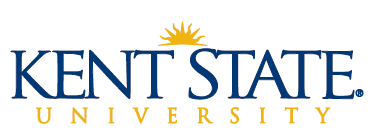 PLEDGE ENTRY CHECKLIST                         Submit completed form along with all supporting documents to:  KSU FoundationCPAE • 350 S. Lincoln Kent, OH 44242 • gifts@kent.edu • Fax: 330-672-3049 • Phone: 330-672-GIFT (4438)DONOR INFORMATIONDONOR INFORMATIONDONOR INFORMATIONDONOR INFORMATIONDONOR INFORMATIONDONOR INFORMATIONDONOR INFORMATIONDONOR INFORMATIONDONOR INFORMATIONDONOR INFORMATIONDONOR INFORMATIONDONOR INFORMATIONDONOR INFORMATIONDONOR INFORMATIONDONOR INFORMATIONDONOR INFORMATIONDONOR INFORMATIONDONOR INFORMATIONDONOR INFORMATIONDONOR INFORMATIONDONOR INFORMATIONDONOR INFORMATIONDONOR INFORMATIONDONOR INFORMATIONDonor NameDonor NameDonor NameDonor NameBanner ID    Banner ID    Banner ID    Banner ID    Banner ID    Banner ID    Create  Spouse/Partner NameSpouse/Partner NameSpouse/Partner NameSpouse/Partner NameBanner ID   Banner ID   Banner ID   Banner ID   Banner ID   Banner ID   Create  Donor AddressDonor AddressDonor AddressDonor AddressDonor AddressDonor AddressDonor AddressDonor AddressPhone NoPhone NoPhone NoBusiness    CellBusiness    CellDonor Email and WebsiteDonor Email and WebsiteDonor Email and WebsiteDonor Email and WebsiteBusiness      WebBusiness      WebBusiness      WebBusiness      WebBusiness      WebBusiness   WebBusiness   Web In Memory of                             In Memory of                             In Memory of                             In Memory of                            NameNameNameNameNameBanner IDBanner IDBanner ID In Honor of In Honor of In Honor of In Honor ofName  Name  Name  Name  Name  Banner IDBanner IDBanner ID Extend Soft Credit to Extend Soft Credit to Extend Soft Credit to Extend Soft Credit toName  Name  Name  Name  Name  Banner IDBanner IDBanner ID  ANONYMOUS: WILL NOT receive pledge reminders, acknowledgement letters, or be acknowledged on lists associated with the gift  CONFIDENTIAL: WILL receive pledge reminders, acknowledgement letters, and will be acknowledged on lists associated with the gift  ANONYMOUS: WILL NOT receive pledge reminders, acknowledgement letters, or be acknowledged on lists associated with the gift  CONFIDENTIAL: WILL receive pledge reminders, acknowledgement letters, and will be acknowledged on lists associated with the gift  ANONYMOUS: WILL NOT receive pledge reminders, acknowledgement letters, or be acknowledged on lists associated with the gift  CONFIDENTIAL: WILL receive pledge reminders, acknowledgement letters, and will be acknowledged on lists associated with the gift  ANONYMOUS: WILL NOT receive pledge reminders, acknowledgement letters, or be acknowledged on lists associated with the gift  CONFIDENTIAL: WILL receive pledge reminders, acknowledgement letters, and will be acknowledged on lists associated with the gift  ANONYMOUS: WILL NOT receive pledge reminders, acknowledgement letters, or be acknowledged on lists associated with the gift  CONFIDENTIAL: WILL receive pledge reminders, acknowledgement letters, and will be acknowledged on lists associated with the gift  ANONYMOUS: WILL NOT receive pledge reminders, acknowledgement letters, or be acknowledged on lists associated with the gift  CONFIDENTIAL: WILL receive pledge reminders, acknowledgement letters, and will be acknowledged on lists associated with the gift  ANONYMOUS: WILL NOT receive pledge reminders, acknowledgement letters, or be acknowledged on lists associated with the gift  CONFIDENTIAL: WILL receive pledge reminders, acknowledgement letters, and will be acknowledged on lists associated with the gift  ANONYMOUS: WILL NOT receive pledge reminders, acknowledgement letters, or be acknowledged on lists associated with the gift  CONFIDENTIAL: WILL receive pledge reminders, acknowledgement letters, and will be acknowledged on lists associated with the gift  ANONYMOUS: WILL NOT receive pledge reminders, acknowledgement letters, or be acknowledged on lists associated with the gift  CONFIDENTIAL: WILL receive pledge reminders, acknowledgement letters, and will be acknowledged on lists associated with the gift  ANONYMOUS: WILL NOT receive pledge reminders, acknowledgement letters, or be acknowledged on lists associated with the gift  CONFIDENTIAL: WILL receive pledge reminders, acknowledgement letters, and will be acknowledged on lists associated with the gift  ANONYMOUS: WILL NOT receive pledge reminders, acknowledgement letters, or be acknowledged on lists associated with the gift  CONFIDENTIAL: WILL receive pledge reminders, acknowledgement letters, and will be acknowledged on lists associated with the gift  ANONYMOUS: WILL NOT receive pledge reminders, acknowledgement letters, or be acknowledged on lists associated with the gift  CONFIDENTIAL: WILL receive pledge reminders, acknowledgement letters, and will be acknowledged on lists associated with the gift  ANONYMOUS: WILL NOT receive pledge reminders, acknowledgement letters, or be acknowledged on lists associated with the gift  CONFIDENTIAL: WILL receive pledge reminders, acknowledgement letters, and will be acknowledged on lists associated with the gift  ANONYMOUS: WILL NOT receive pledge reminders, acknowledgement letters, or be acknowledged on lists associated with the gift  CONFIDENTIAL: WILL receive pledge reminders, acknowledgement letters, and will be acknowledged on lists associated with the gift  ANONYMOUS: WILL NOT receive pledge reminders, acknowledgement letters, or be acknowledged on lists associated with the gift  CONFIDENTIAL: WILL receive pledge reminders, acknowledgement letters, and will be acknowledged on lists associated with the gift  ANONYMOUS: WILL NOT receive pledge reminders, acknowledgement letters, or be acknowledged on lists associated with the gift  CONFIDENTIAL: WILL receive pledge reminders, acknowledgement letters, and will be acknowledged on lists associated with the gift  ANONYMOUS: WILL NOT receive pledge reminders, acknowledgement letters, or be acknowledged on lists associated with the gift  CONFIDENTIAL: WILL receive pledge reminders, acknowledgement letters, and will be acknowledged on lists associated with the gift  ANONYMOUS: WILL NOT receive pledge reminders, acknowledgement letters, or be acknowledged on lists associated with the gift  CONFIDENTIAL: WILL receive pledge reminders, acknowledgement letters, and will be acknowledged on lists associated with the gift  ANONYMOUS: WILL NOT receive pledge reminders, acknowledgement letters, or be acknowledged on lists associated with the gift  CONFIDENTIAL: WILL receive pledge reminders, acknowledgement letters, and will be acknowledged on lists associated with the gift  ANONYMOUS: WILL NOT receive pledge reminders, acknowledgement letters, or be acknowledged on lists associated with the gift  CONFIDENTIAL: WILL receive pledge reminders, acknowledgement letters, and will be acknowledged on lists associated with the gift  ANONYMOUS: WILL NOT receive pledge reminders, acknowledgement letters, or be acknowledged on lists associated with the gift  CONFIDENTIAL: WILL receive pledge reminders, acknowledgement letters, and will be acknowledged on lists associated with the gift  ANONYMOUS: WILL NOT receive pledge reminders, acknowledgement letters, or be acknowledged on lists associated with the gift  CONFIDENTIAL: WILL receive pledge reminders, acknowledgement letters, and will be acknowledged on lists associated with the gift  ANONYMOUS: WILL NOT receive pledge reminders, acknowledgement letters, or be acknowledged on lists associated with the gift  CONFIDENTIAL: WILL receive pledge reminders, acknowledgement letters, and will be acknowledged on lists associated with the gift  ANONYMOUS: WILL NOT receive pledge reminders, acknowledgement letters, or be acknowledged on lists associated with the gift  CONFIDENTIAL: WILL receive pledge reminders, acknowledgement letters, and will be acknowledged on lists associated with the giftPLEDGE INFORMATION PLEDGE INFORMATION PLEDGE INFORMATION PLEDGE INFORMATION PLEDGE INFORMATION PLEDGE INFORMATION PLEDGE INFORMATION PLEDGE INFORMATION PLEDGE INFORMATION PLEDGE INFORMATION PLEDGE INFORMATION PLEDGE INFORMATION PLEDGE INFORMATION PLEDGE INFORMATION PLEDGE INFORMATION PLEDGE INFORMATION PLEDGE INFORMATION PLEDGE INFORMATION PLEDGE INFORMATION PLEDGE INFORMATION PLEDGE INFORMATION PLEDGE INFORMATION PLEDGE INFORMATION PLEDGE INFORMATION Total Pledge AmountTotal Pledge AmountTotal Pledge AmountTotal Pledge AmountTotal Pledge Amount$      $      $      $      $      $      $      Pledge Date    Pledge Date    Pledge Date    Pledge Date    Designation InformationDesignation InformationDesignation InformationDesignation InformationDesignation InformationDesignation InformationDesignation InformationDesignation InformationDesignation InformationDesignation InformationDesignation InformationDesignation InformationDesignation InformationDesignation InformationDesignation InformationDesignation InformationDesignation InformationDesignation InformationDesignation InformationDesignation InformationDesignation InformationDesignation InformationDesignation InformationDesignation Information$     $     Designation #Designation #Designation #Designation #Designation #Designation NameDesignation NameDesignation NameDesignation NameDesignation Name$     $     Designation #Designation #Designation #Designation #Designation #Designation NameDesignation NameDesignation NameDesignation NameDesignation NameDoes this COMMITMENT require a NEW designation be created?Does this COMMITMENT require a NEW designation be created?Does this COMMITMENT require a NEW designation be created?Does this COMMITMENT require a NEW designation be created?Does this COMMITMENT require a NEW designation be created?Does this COMMITMENT require a NEW designation be created?Does this COMMITMENT require a NEW designation be created?Does this COMMITMENT require a NEW designation be created?Does this COMMITMENT require a NEW designation be created?Does this COMMITMENT require a NEW designation be created?Does this COMMITMENT require a NEW designation be created?Does this COMMITMENT require a NEW designation be created?Does this COMMITMENT require a NEW designation be created?Does this COMMITMENT require a NEW designation be created?Does this COMMITMENT require a NEW designation be created?Does this COMMITMENT require a NEW designation be created?Does this COMMITMENT require a NEW designation be created?Does this COMMITMENT require a NEW designation be created?Does this COMMITMENT require a NEW designation be created?Does this COMMITMENT require a NEW designation be created?Does this COMMITMENT require a NEW designation be created?Does this COMMITMENT require a NEW designation be created?Does this COMMITMENT require a NEW designation be created?Does this COMMITMENT require a NEW designation be created?  ENDOWMENT—Requirement:   Memorandum of Understanding   NON ENDOWED—Requirement:  Gift Intention form or Spendable Fund Form    NAMING AGREEMENT—Requirement:   Naming Agreement   ENDOWMENT—Requirement:   Memorandum of Understanding   NON ENDOWED—Requirement:  Gift Intention form or Spendable Fund Form    NAMING AGREEMENT—Requirement:   Naming Agreement   ENDOWMENT—Requirement:   Memorandum of Understanding   NON ENDOWED—Requirement:  Gift Intention form or Spendable Fund Form    NAMING AGREEMENT—Requirement:   Naming Agreement   ENDOWMENT—Requirement:   Memorandum of Understanding   NON ENDOWED—Requirement:  Gift Intention form or Spendable Fund Form    NAMING AGREEMENT—Requirement:   Naming Agreement   ENDOWMENT—Requirement:   Memorandum of Understanding   NON ENDOWED—Requirement:  Gift Intention form or Spendable Fund Form    NAMING AGREEMENT—Requirement:   Naming Agreement   ENDOWMENT—Requirement:   Memorandum of Understanding   NON ENDOWED—Requirement:  Gift Intention form or Spendable Fund Form    NAMING AGREEMENT—Requirement:   Naming Agreement   ENDOWMENT—Requirement:   Memorandum of Understanding   NON ENDOWED—Requirement:  Gift Intention form or Spendable Fund Form    NAMING AGREEMENT—Requirement:   Naming Agreement   ENDOWMENT—Requirement:   Memorandum of Understanding   NON ENDOWED—Requirement:  Gift Intention form or Spendable Fund Form    NAMING AGREEMENT—Requirement:   Naming Agreement   ENDOWMENT—Requirement:   Memorandum of Understanding   NON ENDOWED—Requirement:  Gift Intention form or Spendable Fund Form    NAMING AGREEMENT—Requirement:   Naming Agreement   ENDOWMENT—Requirement:   Memorandum of Understanding   NON ENDOWED—Requirement:  Gift Intention form or Spendable Fund Form    NAMING AGREEMENT—Requirement:   Naming Agreement   ENDOWMENT—Requirement:   Memorandum of Understanding   NON ENDOWED—Requirement:  Gift Intention form or Spendable Fund Form    NAMING AGREEMENT—Requirement:   Naming Agreement   ENDOWMENT—Requirement:   Memorandum of Understanding   NON ENDOWED—Requirement:  Gift Intention form or Spendable Fund Form    NAMING AGREEMENT—Requirement:   Naming Agreement   ENDOWMENT—Requirement:   Memorandum of Understanding   NON ENDOWED—Requirement:  Gift Intention form or Spendable Fund Form    NAMING AGREEMENT—Requirement:   Naming Agreement   ENDOWMENT—Requirement:   Memorandum of Understanding   NON ENDOWED—Requirement:  Gift Intention form or Spendable Fund Form    NAMING AGREEMENT—Requirement:   Naming Agreement   ENDOWMENT—Requirement:   Memorandum of Understanding   NON ENDOWED—Requirement:  Gift Intention form or Spendable Fund Form    NAMING AGREEMENT—Requirement:   Naming Agreement   ENDOWMENT—Requirement:   Memorandum of Understanding   NON ENDOWED—Requirement:  Gift Intention form or Spendable Fund Form    NAMING AGREEMENT—Requirement:   Naming Agreement   ENDOWMENT—Requirement:   Memorandum of Understanding   NON ENDOWED—Requirement:  Gift Intention form or Spendable Fund Form    NAMING AGREEMENT—Requirement:   Naming Agreement   ENDOWMENT—Requirement:   Memorandum of Understanding   NON ENDOWED—Requirement:  Gift Intention form or Spendable Fund Form    NAMING AGREEMENT—Requirement:   Naming Agreement   ENDOWMENT—Requirement:   Memorandum of Understanding   NON ENDOWED—Requirement:  Gift Intention form or Spendable Fund Form    NAMING AGREEMENT—Requirement:   Naming Agreement   ENDOWMENT—Requirement:   Memorandum of Understanding   NON ENDOWED—Requirement:  Gift Intention form or Spendable Fund Form    NAMING AGREEMENT—Requirement:   Naming Agreement   ENDOWMENT—Requirement:   Memorandum of Understanding   NON ENDOWED—Requirement:  Gift Intention form or Spendable Fund Form    NAMING AGREEMENT—Requirement:   Naming Agreement   ENDOWMENT—Requirement:   Memorandum of Understanding   NON ENDOWED—Requirement:  Gift Intention form or Spendable Fund Form    NAMING AGREEMENT—Requirement:   Naming Agreement   ENDOWMENT—Requirement:   Memorandum of Understanding   NON ENDOWED—Requirement:  Gift Intention form or Spendable Fund Form    NAMING AGREEMENT—Requirement:   Naming Agreement   ENDOWMENT—Requirement:   Memorandum of Understanding   NON ENDOWED—Requirement:  Gift Intention form or Spendable Fund Form    NAMING AGREEMENT—Requirement:   Naming Agreement Is the donor employed by a mATCHING GIFT Company?Is the donor employed by a mATCHING GIFT Company?Is the donor employed by a mATCHING GIFT Company?Is the donor employed by a mATCHING GIFT Company?Is the donor employed by a mATCHING GIFT Company?Is the donor employed by a mATCHING GIFT Company?Is the donor employed by a mATCHING GIFT Company?Is the donor employed by a mATCHING GIFT Company?Is the donor employed by a mATCHING GIFT Company?Is the donor employed by a mATCHING GIFT Company?Is the donor employed by a mATCHING GIFT Company?Is the donor employed by a mATCHING GIFT Company?Is the donor employed by a mATCHING GIFT Company?Is the donor employed by a mATCHING GIFT Company?Is the donor employed by a mATCHING GIFT Company?Is the donor employed by a mATCHING GIFT Company?Is the donor employed by a mATCHING GIFT Company?Is the donor employed by a mATCHING GIFT Company?Is the donor employed by a mATCHING GIFT Company?Is the donor employed by a mATCHING GIFT Company?Is the donor employed by a mATCHING GIFT Company?Is the donor employed by a mATCHING GIFT Company?Is the donor employed by a mATCHING GIFT Company?Is the donor employed by a mATCHING GIFT Company?Company NameCompany NameCompany NameBanner IDBanner IDBanner IDBanner IDWILL THIS COMMITMENT BE FULFILLED BY ADDITIONAL INDIVIDUALS OR ORGANIZATIONS?WILL THIS COMMITMENT BE FULFILLED BY ADDITIONAL INDIVIDUALS OR ORGANIZATIONS?WILL THIS COMMITMENT BE FULFILLED BY ADDITIONAL INDIVIDUALS OR ORGANIZATIONS?WILL THIS COMMITMENT BE FULFILLED BY ADDITIONAL INDIVIDUALS OR ORGANIZATIONS?WILL THIS COMMITMENT BE FULFILLED BY ADDITIONAL INDIVIDUALS OR ORGANIZATIONS?WILL THIS COMMITMENT BE FULFILLED BY ADDITIONAL INDIVIDUALS OR ORGANIZATIONS?WILL THIS COMMITMENT BE FULFILLED BY ADDITIONAL INDIVIDUALS OR ORGANIZATIONS?WILL THIS COMMITMENT BE FULFILLED BY ADDITIONAL INDIVIDUALS OR ORGANIZATIONS?WILL THIS COMMITMENT BE FULFILLED BY ADDITIONAL INDIVIDUALS OR ORGANIZATIONS?WILL THIS COMMITMENT BE FULFILLED BY ADDITIONAL INDIVIDUALS OR ORGANIZATIONS?WILL THIS COMMITMENT BE FULFILLED BY ADDITIONAL INDIVIDUALS OR ORGANIZATIONS?WILL THIS COMMITMENT BE FULFILLED BY ADDITIONAL INDIVIDUALS OR ORGANIZATIONS?WILL THIS COMMITMENT BE FULFILLED BY ADDITIONAL INDIVIDUALS OR ORGANIZATIONS?WILL THIS COMMITMENT BE FULFILLED BY ADDITIONAL INDIVIDUALS OR ORGANIZATIONS?WILL THIS COMMITMENT BE FULFILLED BY ADDITIONAL INDIVIDUALS OR ORGANIZATIONS?WILL THIS COMMITMENT BE FULFILLED BY ADDITIONAL INDIVIDUALS OR ORGANIZATIONS?WILL THIS COMMITMENT BE FULFILLED BY ADDITIONAL INDIVIDUALS OR ORGANIZATIONS?WILL THIS COMMITMENT BE FULFILLED BY ADDITIONAL INDIVIDUALS OR ORGANIZATIONS?WILL THIS COMMITMENT BE FULFILLED BY ADDITIONAL INDIVIDUALS OR ORGANIZATIONS?WILL THIS COMMITMENT BE FULFILLED BY ADDITIONAL INDIVIDUALS OR ORGANIZATIONS?WILL THIS COMMITMENT BE FULFILLED BY ADDITIONAL INDIVIDUALS OR ORGANIZATIONS?WILL THIS COMMITMENT BE FULFILLED BY ADDITIONAL INDIVIDUALS OR ORGANIZATIONS?WILL THIS COMMITMENT BE FULFILLED BY ADDITIONAL INDIVIDUALS OR ORGANIZATIONS?WILL THIS COMMITMENT BE FULFILLED BY ADDITIONAL INDIVIDUALS OR ORGANIZATIONS?Pledges CANNOT be fulfilled by donations received from a Donor Advised Fund  Pledges CANNOT be fulfilled by donations received from a Donor Advised Fund  Pledges CANNOT be fulfilled by donations received from a Donor Advised Fund  Pledges CANNOT be fulfilled by donations received from a Donor Advised Fund  Pledges CANNOT be fulfilled by donations received from a Donor Advised Fund  Pledges CANNOT be fulfilled by donations received from a Donor Advised Fund  Pledges CANNOT be fulfilled by donations received from a Donor Advised Fund  Pledges CANNOT be fulfilled by donations received from a Donor Advised Fund  Pledges CANNOT be fulfilled by donations received from a Donor Advised Fund  Pledges CANNOT be fulfilled by donations received from a Donor Advised Fund  Pledges CANNOT be fulfilled by donations received from a Donor Advised Fund  Pledges CANNOT be fulfilled by donations received from a Donor Advised Fund  Pledges CANNOT be fulfilled by donations received from a Donor Advised Fund  Pledges CANNOT be fulfilled by donations received from a Donor Advised Fund  Pledges CANNOT be fulfilled by donations received from a Donor Advised Fund  Pledges CANNOT be fulfilled by donations received from a Donor Advised Fund  Pledges CANNOT be fulfilled by donations received from a Donor Advised Fund  Pledges CANNOT be fulfilled by donations received from a Donor Advised Fund  Pledges CANNOT be fulfilled by donations received from a Donor Advised Fund  Pledges CANNOT be fulfilled by donations received from a Donor Advised Fund  Pledges CANNOT be fulfilled by donations received from a Donor Advised Fund  Pledges CANNOT be fulfilled by donations received from a Donor Advised Fund  Pledges CANNOT be fulfilled by donations received from a Donor Advised Fund  Pledges CANNOT be fulfilled by donations received from a Donor Advised Fund  Name Banner IDBanner IDBanner IDBanner IDNameBanner IDBanner IDBanner IDBanner IDPLEDGE INSTALLMENT INFORMATIONPLEDGE INSTALLMENT INFORMATIONPLEDGE INSTALLMENT INFORMATIONPLEDGE INSTALLMENT INFORMATIONPLEDGE INSTALLMENT INFORMATIONPLEDGE INSTALLMENT INFORMATIONPLEDGE INSTALLMENT INFORMATIONPLEDGE INSTALLMENT INFORMATIONPLEDGE INSTALLMENT INFORMATIONPLEDGE INSTALLMENT INFORMATIONPLEDGE INSTALLMENT INFORMATIONPLEDGE INSTALLMENT INFORMATIONPLEDGE INSTALLMENT INFORMATIONPLEDGE INSTALLMENT INFORMATIONPLEDGE INSTALLMENT INFORMATIONPLEDGE INSTALLMENT INFORMATIONPLEDGE INSTALLMENT INFORMATIONPLEDGE INSTALLMENT INFORMATIONPLEDGE INSTALLMENT INFORMATIONPLEDGE INSTALLMENT INFORMATIONPLEDGE INSTALLMENT INFORMATIONPLEDGE INSTALLMENT INFORMATIONPLEDGE INSTALLMENT INFORMATIONPLEDGE INSTALLMENT INFORMATIONPledge Duration Pledge Duration Pledge Duration Pledge Duration Pledge Duration Pledge Duration     years                months    years                months    years                months    years                months    years                months    years                months    years                monthsFirst Payment Due DateFirst Payment Due DateFirst Payment Due DateFirst Payment Due DateFirst Payment Due DateFirst Payment Due DateFirst Payment Due DateInstallment FrequencyInstallment FrequencyInstallment FrequencyInstallment FrequencyInstallment FrequencyInstallment Frequency ANNUAL     SEMI-ANNUAL     QUARTERLY     NO REMINDER    OTHER       ANNUAL     SEMI-ANNUAL     QUARTERLY     NO REMINDER    OTHER       ANNUAL     SEMI-ANNUAL     QUARTERLY     NO REMINDER    OTHER       ANNUAL     SEMI-ANNUAL     QUARTERLY     NO REMINDER    OTHER       ANNUAL     SEMI-ANNUAL     QUARTERLY     NO REMINDER    OTHER       ANNUAL     SEMI-ANNUAL     QUARTERLY     NO REMINDER    OTHER       ANNUAL     SEMI-ANNUAL     QUARTERLY     NO REMINDER    OTHER       ANNUAL     SEMI-ANNUAL     QUARTERLY     NO REMINDER    OTHER       ANNUAL     SEMI-ANNUAL     QUARTERLY     NO REMINDER    OTHER       ANNUAL     SEMI-ANNUAL     QUARTERLY     NO REMINDER    OTHER       ANNUAL     SEMI-ANNUAL     QUARTERLY     NO REMINDER    OTHER       ANNUAL     SEMI-ANNUAL     QUARTERLY     NO REMINDER    OTHER       ANNUAL     SEMI-ANNUAL     QUARTERLY     NO REMINDER    OTHER       ANNUAL     SEMI-ANNUAL     QUARTERLY     NO REMINDER    OTHER       ANNUAL     SEMI-ANNUAL     QUARTERLY     NO REMINDER    OTHER       ANNUAL     SEMI-ANNUAL     QUARTERLY     NO REMINDER    OTHER       ANNUAL     SEMI-ANNUAL     QUARTERLY     NO REMINDER    OTHER       ANNUAL     SEMI-ANNUAL     QUARTERLY     NO REMINDER    OTHER      ACKNOWLEDGEMENT AND SPECIAL INSTRUCTIONS - Use information below for acknowledgement purposesACKNOWLEDGEMENT AND SPECIAL INSTRUCTIONS - Use information below for acknowledgement purposesACKNOWLEDGEMENT AND SPECIAL INSTRUCTIONS - Use information below for acknowledgement purposesACKNOWLEDGEMENT AND SPECIAL INSTRUCTIONS - Use information below for acknowledgement purposesACKNOWLEDGEMENT AND SPECIAL INSTRUCTIONS - Use information below for acknowledgement purposesACKNOWLEDGEMENT AND SPECIAL INSTRUCTIONS - Use information below for acknowledgement purposesACKNOWLEDGEMENT AND SPECIAL INSTRUCTIONS - Use information below for acknowledgement purposesACKNOWLEDGEMENT AND SPECIAL INSTRUCTIONS - Use information below for acknowledgement purposesACKNOWLEDGEMENT AND SPECIAL INSTRUCTIONS - Use information below for acknowledgement purposesACKNOWLEDGEMENT AND SPECIAL INSTRUCTIONS - Use information below for acknowledgement purposesACKNOWLEDGEMENT AND SPECIAL INSTRUCTIONS - Use information below for acknowledgement purposesACKNOWLEDGEMENT AND SPECIAL INSTRUCTIONS - Use information below for acknowledgement purposesACKNOWLEDGEMENT AND SPECIAL INSTRUCTIONS - Use information below for acknowledgement purposesACKNOWLEDGEMENT AND SPECIAL INSTRUCTIONS - Use information below for acknowledgement purposesACKNOWLEDGEMENT AND SPECIAL INSTRUCTIONS - Use information below for acknowledgement purposesACKNOWLEDGEMENT AND SPECIAL INSTRUCTIONS - Use information below for acknowledgement purposesACKNOWLEDGEMENT AND SPECIAL INSTRUCTIONS - Use information below for acknowledgement purposesACKNOWLEDGEMENT AND SPECIAL INSTRUCTIONS - Use information below for acknowledgement purposesACKNOWLEDGEMENT AND SPECIAL INSTRUCTIONS - Use information below for acknowledgement purposesACKNOWLEDGEMENT AND SPECIAL INSTRUCTIONS - Use information below for acknowledgement purposesACKNOWLEDGEMENT AND SPECIAL INSTRUCTIONS - Use information below for acknowledgement purposesACKNOWLEDGEMENT AND SPECIAL INSTRUCTIONS - Use information below for acknowledgement purposesACKNOWLEDGEMENT AND SPECIAL INSTRUCTIONS - Use information below for acknowledgement purposesACKNOWLEDGEMENT AND SPECIAL INSTRUCTIONS - Use information below for acknowledgement purposesPhonePhonePhonePhonePhonePhonePhoneAdvancement OfficerAdvancement OfficerAdvancement OfficerAdvancement OfficerNameNameNameNameBanner IDBanner IDBanner IDBanner IDBanner IDBanner IDBanner IDSubmitted BySubmitted BySubmitted BySubmitted ByNameNameNameNamePhonePhonePhonePhoneSubmit Date